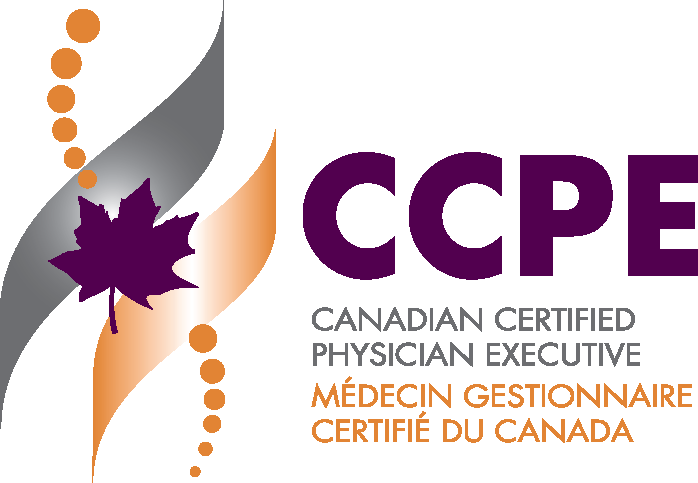 Profiling a CCPECCPE leaders are Physicians who hold health care leadership positions and demonstrate the knowledge, skills, and education required to lead effectively in health care’s challenging environment.Unique knowledge, skills, and experience requiredDirect oversight/accountability for a significant budgetQuality improvement/risk management at the system levelHuman resources management, e.g., hiring/firing/mentoringPolicy development/management and political processesStrategy development and executionChange, innovation, and systems transformation Positions CCPEs occupy  CCPEs may be found leading in many types of organizations, with typical positions described below.Hospital/health region/systemPresident/Chief Executive Officer (most responsible person in the organization)Chief of Staff/Chief Medical Officer (most senior responsible physician in the organization, reports to the Board)Vice-President, Medical Affairs/Medicine (senior medical leader, reports to CEO, responsible for medical human resources recruitment, retention, management, and resource allocation)Vice-President, Other (reports to CEO, primarily responsible for issues other than physicians, for example, VP, Quality Assurance, VP, Regional Programs)Department Head, Chief of Service (reports to VP Medicine/Chief of Staff, primarily responsible for physician issues including allocation of resources)Medical Program Director (reports to VP, primarily responsible for operational areas including allocation of resources)University/provincial or national health systemSenior Academic Leader (reports to the Dean)College RegistrarMedical Officer of HealthAssistant Deputy or Deputy Minister (senior leadership roles in government)National health association CEOs or VPs (senior responsible operational role in the organization)Experience required by CCPEs  CCPEs are required to have a minimum of 5-10 years of progressively responsible health care leadership experience depending on the credential route they choose. As well, CCPEs must show evidence of accomplishments that have had an impact on the health care system at multiple levels.   